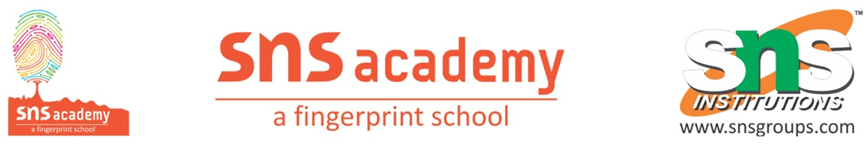 Grade – 10       		Cycle Test – 1        Marks -20Date – 8.7.2022             Hindi               Time – 40 Mins.सामान्य निर्देश: (क) इस प्रश्न-पत्र में दो खंड हैं-खंड 'क' और खंड 'ख'। (ख) खंड 'क' में कुल 3 प्रश्न पूछे गए हैं। तीनों प्रश्नों में कुल 9 उपप्रश्न दिए गए हैं। इनमें से 5 के उत्तर दीजिए। (ग) खंड 'ख' में कुल 2 प्रश्न हैं तथा इन सभी में कुल 4 उपप्रश्न दिए गए हैं। इनमें से निर्देशानुसार 1 उपप्रश्नों के उत्तर दीजिए।                                        खंड- 'क' (पाठ्यपुस्तक तथा पूरक पाठ्यपुस्तक)1. निम्नलिखित प्रश्नों में से किन्हीं दो प्रश्नों के उत्तर लगभग 25 से 30 शब्दों में दीजिए।[2 x 2 = 4](क) पहले पद में मीरा ने हरि से अपनी पीड़ा हरने की विनती किस प्रकार की है?(ख) वे श्रीकृष्ण को पाने के लिए क्या-क्या कार्य करने को तैयार हैं?(ग) बड़े भाई साहब दिमाग को आराम देने के लिए क्या-क्या करते थे ?(घ) कथा नायक की रुचि किन कार्यों में थी?2. निम्नलिखित दो प्रश्नों में से किसी एक प्रश्न का उत्तर लगभग 60-70 शब्दों में दीजिए।[4x1-4](क) दूसरे पद में मीराबाई श्याम की चाकरी क्यों करना चाहती हैं? स्पष्ट कीजिए(ख) छोटे भाई ने अपनी पढ़ाई का टाइम-टेबिल बनाते समय क्या-क्या सोचा और फिर उसका पालन        क्यों नहीं कर पाया?(ग) बड़े भाई की डाँट-फटकार अगर न मिलती, तो क्या छोटा भाई कक्षा में अव्वल आता? अपने विचार          प्रकट कीजिए।              3.संचयन के तीन प्रश्नों में से किन्हीं दो के उत्तर लगभग 40-50 शब्दों में दीजिए।[3×2=6](क) कथावाचक और हरिहर काका के बीच क्या संबंध है और इसके क्या कारण हैं(ख) हरिहर काका को जबरन उठा ले जाने वाले कौन थे? उन्होंने उनके साथ कैसा बरताव किया?(ग) हरिहर काका के परिवार का संक्षिप्त परिचय दीजिए।(घ) आप हरिहर काका के भाई की जगह होते तो क्या करते?                                                                         खंड-ख - (लेखन)4. निम्नलिखित में से किसी एक विषय पर संकेत बिंदुओं के आधार पर लगभग 100 शब्दों में       अनुच्छेद लिखिए।[6](क) परोपकार(ख) परिक्षम का महत्व                                                                        अथवा (क) विद्यालय में वाद-विवाद प्रतियोगिता हेतु हिंदी विभागाध्यक्ष की तरफ से लगभग 50 शब्दों में सूचना लिखिए।[2]अथवाबाढ़ पीड़ित लोगों के लिए दान एकत्रित करने हेतु सोसायटी का सचिव होने के नाते लगभग 50 शब्दों में सूचना लिखिए।